Воспитанники детского сада №23 Журавушка г. Новочеркасска играют в очередную игру из банка игр.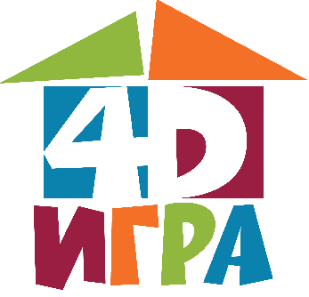 Наступила долгожданная весна. Все больше времени дети проводят на свежем воздухе и, естественно, им хочется поиграть в подвижные игры. В Марте мы с детьми подготовительной к школе группы поиграли в игру«Весна пришла».Игру проводят воспитатель Масаева Р.К. и инструктор по физической культуре Лукьянова Е.А.«Весна пришла – птиц позвала!«Весна пришла – тепло принесла!«Весна пришла – лужи разлила!»«Весна пришла, а нас не догнала!».«Весну» выбрали считалкой. Дети в кругу громко и четко проговаривали слова к игре. Услышав заветное словосочетание «нас не догнала» убегали. «Весна» пыталась быстро догнать, убегающих участников игры. Как только попадались 4 игрока игра останавливалась. «Весна» давала очень интересные указания пойманным игрокам, которые в свою очередь, исполняли их добросовестно. Следующая игра начиналась уже с новым водящим. Игра очень понравилась детям! В ходе игры дошкольники ни разу не нарушили правила игры. Игра развивает быстроту и скорость реакции, память и ловкость.  С нетерпением ждем новые игры!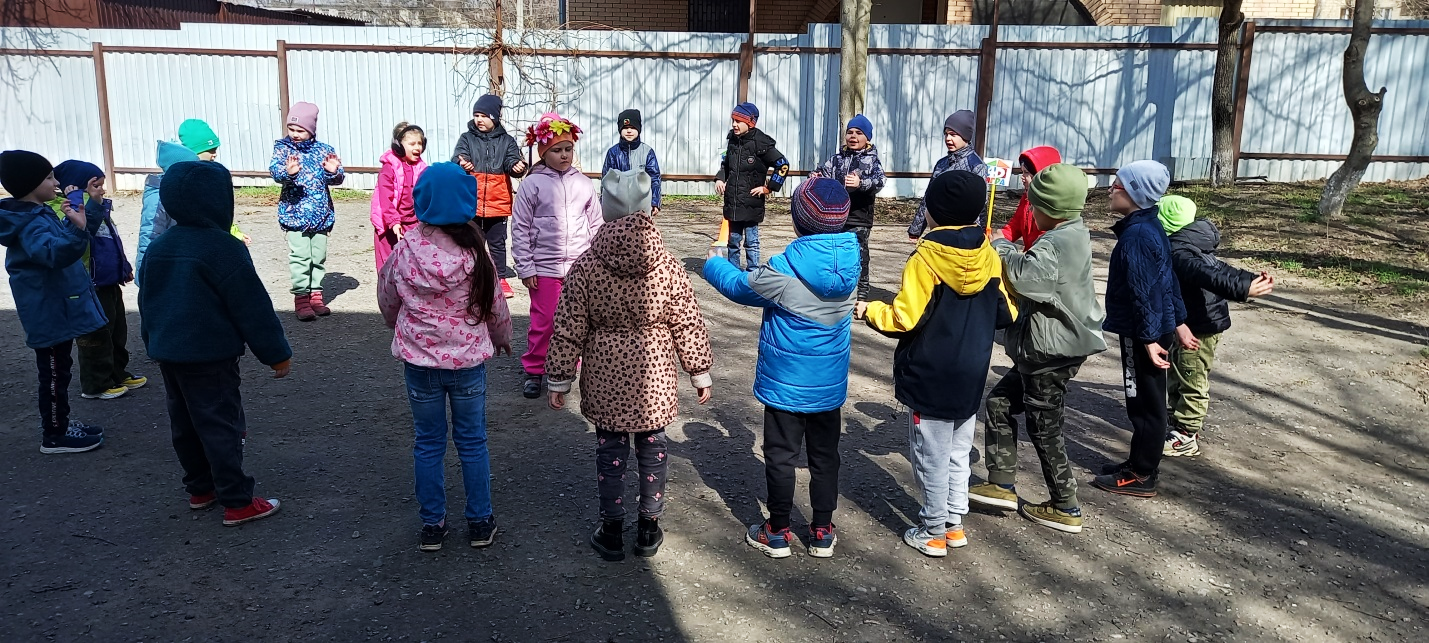 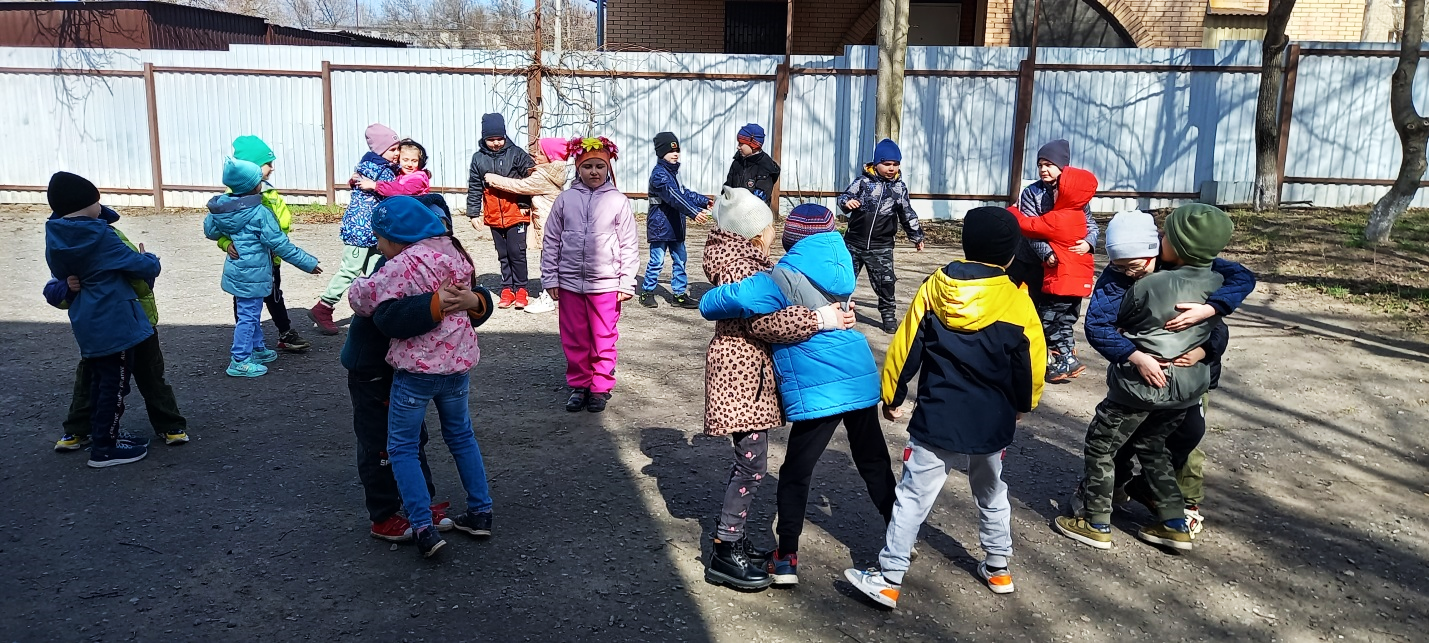 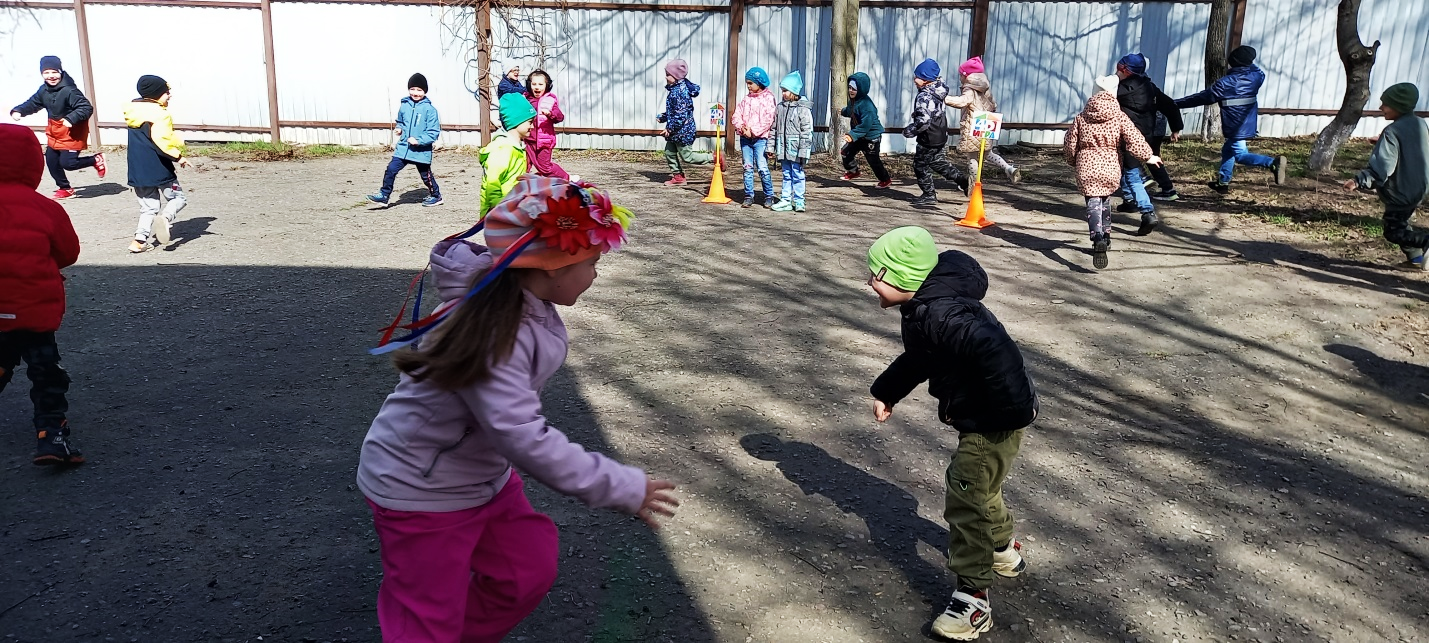 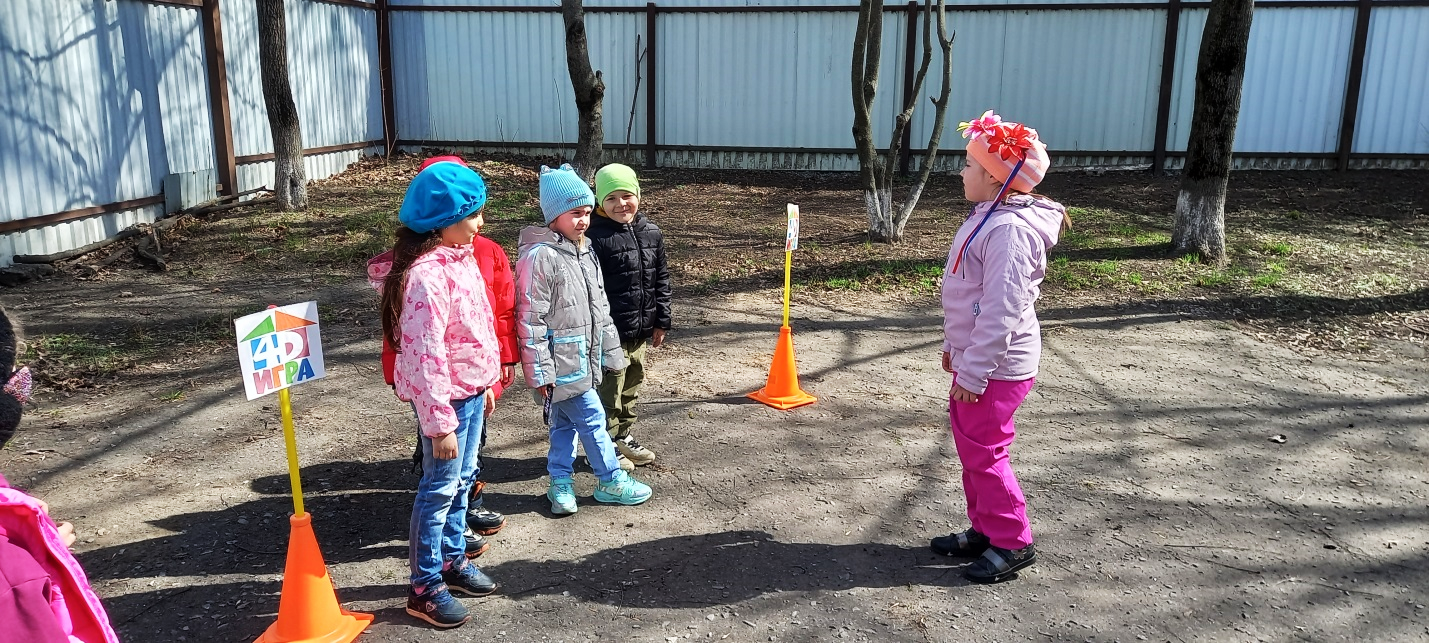 